INSTRUCCIONES PARA CUMPLIMENTAR LA MATRÍCULA de 2º de CICLO FORMATIVO DE GRADO BÁSICO DE SERVICIOS ADMINISTRATIVOS  Y DOCUMENTOS QUE SE TIENEN QUE APORTAR CON LA MISMA PARA EL CURSO 2023-2024¿Cómo podemos realizar la matrícula de nuestros hijos/as para el curso 2023-2024?El plazo para realizar la matrícula comenzará el 26 de junio y finaliza el 3 de julio. Las matrículas se pueden realizar presencialmente en el centro (de 10:00 a 13:00) o a través de EducamosCLM (en este caso dispondrán hasta el 14 de julio para entregar la documentación que se solicita en el centro). (Obligatorio)El pago de la Agenda Escolar tienen que realizarlo directamente al AMPA (no tienen que ingresarlo en la cuenta del IES). Pueden realizarlo haciendo el ingreso en la cuenta UNICAJA (antes LIBERBANK) ES2720485079333010015678 por la cantidad de 3€ ¡¡¡IMPORTANTE!!!! En el concepto del pago hay que poner nombre y apellidos del alumno/a y curso) o realizando el pago directamente al AMPA. Los socios NO TIENEN que realizar el pago de la Agenda.¿Qué documentación aportaremos con la matrícula?Si la matrícula se realiza a través de EducamosCLM, tenemos hasta el 14 de julio para presentar en el centro la documentación que les indicamos a continuación (Obligatoriamente).Si la realizamos presencial, con la matrícula aportaremos la siguiente documentación:Documentos para 2º de CICLO FORMATIVO DE GRADO BÁSICO1 fotografía tamaño carnet.( Si no la presentó el curso pasado)Fotocopia del DNI de los padres del alumno/a. (Si no estaban ya presentados)Fotocopia del DNI del alumno/a. (Si no lo presentó el curso pasado)Impreso, CUMPLIMENTADO Y FIRMADO, de las AUTORIZACIONES.¡¡¡¡¡TODOS LOS IMPRESOS TIENEN QUE VENIR FIRMADOS POR EL PADRE Y LA MADRE, NO SE ADMITIRÁN CON UNA SOLA FIRMA, EXCEPTO CASOS EXCEPCIONALES, Y QUE TIENEN QUE SER JUSTIFICADOS DOCUMENTALMENTE!!!!!La documentación se tiene que entregar físicamente en secretaría, tanto si se hace la matrícula presencial como si se hace on line.Las matrículas las pueden descargar desde la página web del instituto: http://iesberengueladecastilla.es/La cuenta del IES y la del AMPA son diferentes, por favor, ingresar en cada una lo que le corresponda.Las NORMAS DE CONVIVENCIA las pueden encontrar en la página web del centro: http://iesberengueladecastilla.es/ y también se les remitirá a través de EducamosCLM. Es obligatorio su lectura, tanto por los padres como por los alumnos.En la página web del centro, en la sección de secretaría, matrículas, podrán encontrar un video y un archivo en PDF con un ejemplo de realizar la matrícula on line.DATOS PERSONALES ALUMNO/A:DATOS TUTOR/A 1ºDATOS TUTOR/A 2ºDIRECCIÓN CORRESPONDENCIA:CONTINÚA AL DORSO…….DATOS ACADÉMICOS:El padre/madre/tutor o alumno/abajo firmante, solicita matrícula en las asignaturas y opciones arriba indicadas.El presente impreso debe venir obligatoriamente firmado por el padre y la madre  si el alumno es menor de edad. En caso de ser mayor de edad, lo puede firmar el propio alumno.Para poder realizar un seguimiento de asistencia de su hijo/a, es imprescindible que solicite su clave (si le han dado la clave en el colegio, es la misma y no tiene que pedirla) de EducamosCLM en Secretaría.Los datos que se recogen en este formulario se tratarán informáticamente o se archivarán con el consentimiento del ciudadano, quien tiene derecho a decidir quién puede tener sus datos, para qué los usa, solicitar que los mismos sean exactos y que se utilicen para el fin que se recogen, con las excepciones contempladas en la legislación vigente.En Bolaños de Calatrava a       de                                          de 2023Firma Padre,				Firma Madre,				Firma alumno,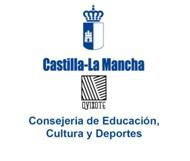 2º CURSO. AÑO ACADÉMICO 2023-2024CICLO FORMATIVO DE GRADO BÁSICO DE SERVICIOS ADMINISTRATIVOSI.E.S. BERENGUELA DE CASTILLA. BOLAÑOS DE CVA.Nombre: 1ºApellido:      2ºApellido:      D.N.I.:      Fecha Nacimiento:      Lugar Nacimiento:      Email:      Sexo:     Hombre          MujerNombre:      1ºApellido:      2ºApellido:      D.N.I.:      Teléfono:      Email:      Nombre:      1ºApellido:      2ºApellido:      D.N.I.:      Teléfono:      Email:      Calle y número:      Localidad:      INFORMACIÓN BÁSICA DE PROTECCIÓN DE DATOS INFORMACIÓN BÁSICA DE PROTECCIÓN DE DATOS ResponsableViceconsejería de Educación.FinalidadGestión de la admisión del alumnado en los centros educativos de Castilla-La Mancha.LegitimaciónCumplimiento de una obligación legal / Ejercicio de poderes públicos - Ley Orgánica 2/2006, de 3 de mayo, de Educación / Ley Orgánica 8/2013, de 9 de diciembre, para la mejora de la calidad educativa / Ley 7/2010, de 20 de julio, de Educación de Castilla-La ManchaDestinatariosExiste cesión de datosDerechosPuede ejercer los derechos de acceso, rectificación o supresión de sus datos, así como otros derechos, tal y como se explica en la información adicional.Información adicionalDisponible en la dirección electrónica: https://www.castillalamancha.es/protecciondedatos.2º CURSO. AÑO ACADÉMICO 2023-2024CICLO FORMATIVO DE GRADO BÁSICO DE SERVICIOS ADMINISTRATIVOSI.E.S. BERENGUELA DE CASTILLA. BOLAÑOS DE CVA.Centro de procedencia:      Centro de procedencia:      Conoce el español:    SI      NORepite curso:     SI     NOAsignaturas pendientes:      Asignaturas pendientes:      Autoriza a utilizar datos, fotografías y vídeos en actividades educativas y  en página web del centro y envío SMS/Email a padres: SI   NO (De no marcar ninguna casilla se entenderá que autoriza) SI   NO Autorizo a mi hijo/a a realizar guardias activas (paseos didácticos fuera del centro)Autoriza a utilizar datos, fotografías y vídeos en actividades educativas y  en página web del centro y envío SMS/Email a padres: SI   NO (De no marcar ninguna casilla se entenderá que autoriza) SI   NO Autorizo a mi hijo/a a realizar guardias activas (paseos didácticos fuera del centro)MÓDULOS PROFESIONALES Y TUTORÍAMÓDULOS PROFESIONALES Y TUTORÍAMÓDULOSHORAS/SEMANAAplicaciones Básicas de Ofimática8Atención al Cliente3Preparación de Pedidos y Venta de Productos4Ciencias Aplicadas II6Comunicación y Sociedad II6Iniciación a la Actividad Emprendedora y Empresarial2Tutoría1Formación en Centros de Trabajo (240 horas)TOTAL HORAS SEMANALES30